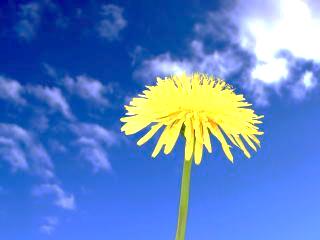 ЖЕЛТЫЙ ЦВЕТОЧЕКЖил-был маленький желтый цветочек. Жил он на большой полянке и совсем один. Скучно ему было: только ветер и пушистая трава были его друзьями.Он очень часто смотрел в небо на пушистые облака, которые дружно проплывали по небу. Его мечтой было стать, как эти облака, подняться к ним в небо и быть не одному.Однажды теплым ранним утром он проснулся и не мог понять, что с ним произошло за ночь. В капельке утренней росы он увидел свое отражение и удивился: он стал похож на белое пушистое облако.—Ветер , ветер! Помоги мне! Я хочу в небо к этим чудесным облакам! Я такой же как они, я хочу с ними, я не один!Ветер усмехнулся и подул на цветочек. И его маленькие пушинки разлетелись по всей полянке. И цветочек очень расстроился, что он не попал к пушистым облакам. Он затаился, приуныл и очень расстроился. И так пробыл до следующей весны.Проснувшись следующей весной цветочек был сильно удивлен, что теперь много таких цветочков по всей полянке, как и он. Вначале лета вся его полянка стала желтенькой и прекрасной, как солнышко. Так появилась солнечная поляна. На ней росло множество одуванчиков. Теперь проходящий мимо человек останавливался там, чтобы полюбоваться этой красотой природы.А наш, желтенький цветочек- одуванчик теперь не одинок, теперь его окружают его друзья-одуванчики. И все они каждое лето превращаются в белые пушистые облака. А это значит, что все таки мечты сбываются. Главное верить в чудеса и никогда не унывать, ведь впереди нас всегда ждет какое-либо маленькое чудо.ЩЕРБИТОВА  ВАЛЕРИЯ